Nombre:_____________________________Complete sentences by writing the day of the week and conjugating the verb according the picture. Follow the example.El lunes________ mi padre _____prepara la cena._______________ Mariela _______________________._______________Emmanuel______________________.________________ Victoria_______________________.________________Emilia_________________________.________________Pedro_________________________.______________Cristofer ________________________.Read the following sentences Mi madre barre la casa el lunes.Mi padre barre la casa el martes.Mi hermana barre la casa el miércoles.Mi hermano Felipe barre la casa el jueves.Yo barro la casa el viernes y el sábado.Todos barremos la casa el domingo. Translate the following sentences using the vocabulary the parts of the house.El lunes yo barro la sala de estar.__________________________________________________El martes yo barro el agaraje.__________________________________________________El miércoles mi madre barre el cuarto de baño y yo barro la cocina.___________________________________________________El jueves mi padre barre el portal.___________________________________________________El viernes mi familia y yo barremos la casa.____________________________________________________Grade 5 Spanish – Week April 27-30 lesson 1Los quehaceres en casa (house chores) Grade 5 Spanish – Week April 27-30 lesson 1Los quehaceres en casa (house chores) Grade 5 Spanish – Week April 27-30 lesson 1Los quehaceres en casa (house chores) OBJECTIVEACTIVITIESRESOURCESConjugate the ar verbs in first second and third person.Make sentences describing chores at homeACTIVITY 1:             Read the follow and pay attention to it:How is a verb divided?                              Ar verbs endings            Habl/ar    Let’s use verb trapear Yo trapeo. we leave the steam which is TRAPE and then add the correct ending O.ACTIVTY 2:Complete sentences by writing the day of the week and conjugating the verb according the picture. Follow the example.If you can’t print the document, write the sentences in a piece of paper and then upload on seesaw in Spanish folder. Once you complete assignment upload on Seesaw on the Spanish folder.Dios les bendiba .Computer or device.MondayTuesdayWednesdayThursdayFridaySaturdaySunday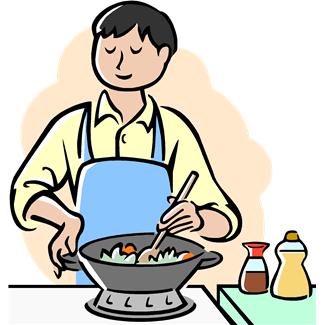 Mi padre 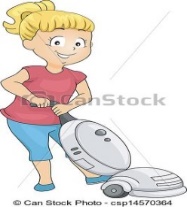 Mariela   Victoria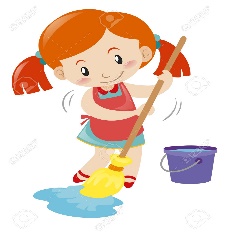 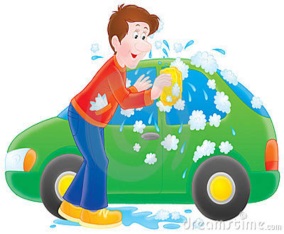 Emmanuel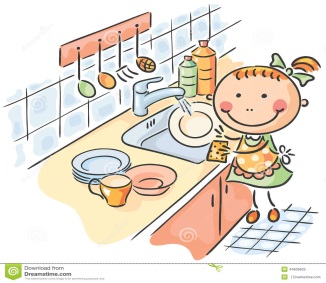 Emilia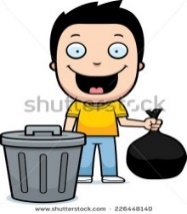       Yo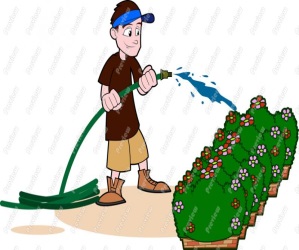 Cristofer Grade 5 Spanish – Week April 27-30 lesson 2Los quehaceres en casa (house chores) – verb barrer (er verb)Grade 5 Spanish – Week April 27-30 lesson 2Los quehaceres en casa (house chores) – verb barrer (er verb)Grade 5 Spanish – Week April 27-30 lesson 2Los quehaceres en casa (house chores) – verb barrer (er verb)OBJECTIVEACTIVITIESRESOURCESConjugate the er verbs Learn endings of the er verbsACTIVITY 1:             Write in your Spanish book the following er verb endings and pay attention to it:How is a verb divided?                              Ar verbs endings            barr/er   Let’s conjugate the verb:yo                  barrotú                  barres el, ella           barreusted             barrenosotros       barremosvosotros       barréis ellos, ellas     barrenustedes         barrenACTIVTY 2:Pay attention to the sentences from next page and then translate.Dios les bendiba .Computer or device.